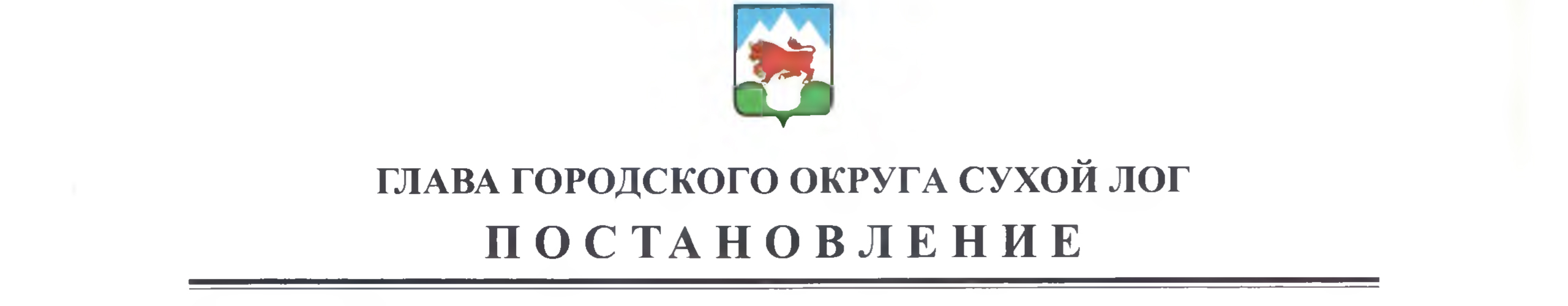 от  15.05.2017 №639-ПГг. Сухой ЛогО  внесении изменения в Постановление Главы городского округа Сухой Лог от 6 февраля 2015 года № 263-ПГ «О комиссии по соблюдению требований к служебному поведению муниципальных служащих городского округа Сухой Лог и урегулированию конфликта интересов»В связи с изменением кадрового состава органов местного самоуправления городского округа Сухой Лог, руководствуясь Указом Президента Российской Федерации от 01.07.2010 N 821 "О комиссиях по соблюдению требований к служебному поведению федеральных государственных гражданских служащих и урегулированию конфликта интересов", Решением Думы городского округа от 29.01.2015 N 312-РД "Об утверждении Положения о комиссии по соблюдению требований к служебному поведению муниципальных служащих городского округа Сухой Лог и урегулированию конфликта интересов", ПОСТАНОВЛЯЮ:1. Приложение к Постановлению Главы городского округа Сухой Лог от 06 февраля 2015 года N 263-ПГ "О комиссии по соблюдению требований к служебному поведению муниципальных служащих городского округа Сухой Лог и урегулированию конфликта интересов" изложить в новой редакции (прилагается).2. Опубликовать настоящее Постановление в газете "Знамя Победы" и разместить на официальном сайте городского округа Сухой Лог.3. Контроль исполнения настоящего Постановления возложить на управляющего делами Администрации городского округа  Абрамову Л.А.Врип Главы городского округа                                                            Р.Ю. ВаловПриложениек Постановлению Главыгородского округа Сухой Лог                                                                                от _________________№_____                                      Состав комиссии по соблюдению требований к служебному поведению муниципальных служащих городского округа Сухой Лог и урегулированию  конфликта интересов Абрамова Людмила Андреевна - управляющий делами Администрации городского округа, председатель комиссии;Мезенцева Елена Георгиевна - начальник отдела муниципальной службы Администрации городского округа, заместитель председателя комиссии;Боровикова Наталья Анатольевна - главный специалист отдела муниципальной службы Администрации городского округа, секретарь комиссии.Члены комиссии:Донгузова Анна Михайловна - начальник юридического отдела  Администрации городского округа;Юшкова Валентина Геннадьевна – начальник территориального отраслевого исполнительного органа государственной власти Свердловской области Управление социальной защиты населения города Сухой Лог (по согласованию);Тютяева Наталья Александровна - председатель Сухоложской городской территориальной избирательной комиссии (по согласованию);Куроедов Валерий Григорьевич - директор Сухоложского филиала государственного бюджетного образовательного учреждения среднего профессионального образования Свердловской области "Екатеринбургский экономико-технологический колледж" (по согласованию);Дзюбин Вадим Викторович - директор муниципального автономного образовательного учреждения "Лицей N 17", депутат Думы городского округа (по согласованию);Абрамова Ольга Александровна – председатель координационного совета профсоюзов городского округа Сухой Лог ( по согласованию).